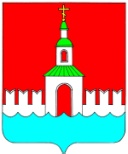 АДМИНИСТРАЦИЯ ЮРЬЕВЕЦКОГО МУНИЦИПАЛЬНОГО РАЙОНА ИВАНОВСКОЙ ОБЛАСТИ__________________________________________________________________ПОСТАНОВЛЕНИЕОт   03.08.2016г. №297        Г. Юрьевец «Об  утверждении перечня автомобильных дорог общего пользования местного значения вне границ населенных пунктов в границах Юрьевецкого муниципального района Ивановской области»В соответствии с проведенной инвентаризацией автомобильных дорог общего пользования местного значения на территории Юрьевецкого муниципального района, в соответствии с Федеральным законом №257-ФЗ от 08.11.2007г. «Об автомобильных дорогах и о дорожной деятельности в Российской Федерации и о внесении изменений в отдельные законодательные акты Российской Федерации», Законом Ивановской области №60-ОЗ от 17.05.2007г. «О разграничении имущества, находящегося в муниципальной собственности, между Юрьевецким муниципальным районом и поселениями, находящимися на его территории».Постановляет:Утвердить перечень автомобильных дорог общего пользования местного значения вне границ населенных пунктов в границах Юрьевецкого муниципального района Ивановской области Отменить постановление администрации Юрьевецкого муниципального района Ивановской области от 14.04.2016г. №123 «Об  утверждении перечня автомобильных дорог общего пользования местного значения вне границ населенных пунктов в границах Юрьевецкого муниципального района Ивановской области»Настоящее  постановление обнародовать путем размещения на информационных стендах Юрьевецкого муниципального района, расположенным по следующим адресам: г. Юрьевец, ул. Советская, д. 37, г. Юрьевец, ул. Советская, д. 97, Юрьевецкий район, с. Елнать, ул. Сиротина, д. 6, Юрьевецкий район, д. Михайлово ул. Советская, д. 14а, Юрьевецкий район, с. Соболево, ул. Молодежная, д. 4 и разместить на официальном сайте администрации Юрьевецкого муниципального района «юрьевец-официальный.рф»  Контроль за исполнением настоящего постановления оставляю за собой.Глава ЮрьевецкогоМуниципального района                                                 Ю.И. Тимошенко    Приложение №1 к постановлению администрации Юрьевецкого муниципального района Ивановской области от 03 августа 2016 г.№297 ПЕРЕЧЕНЬАВТОМОБИЛЬНЫХ ДОРОГ ОБЩЕГО ПОЛЬЗОВАНИЯ МЕСТНОГО  ЗНАЧЕНИЯ ВНЕ ГРАНИЦ НАСЕЛЕННЫХ ПУНКТОВ В ГРАНИЦАХЮРЬЕВЕЦКОГО  МУНИЦИПАЛЬНОГО РАЙОНА  ИВАНОВСКОЙ ОБЛАСТИN 
п/пСведения о  
собственнике,
владельце  
автомобильной
дороги    Наименование    
автомобильной   
дороги       Идентификационный
номер дороги   Протяженность
автомобильной
дороги    Сведения о   
соответствии  
автомобильной  
дороги и ее   
участков техн. 
характер. класса
и категория   
автодороги   Сведения о   
соответствии  
автомобильной  
дороги и ее   
участков техн. 
характер. класса
и категория   
автодороги   Вид     
разрешенного 
использованияНаименование маршрута пассажирского автотранспорта*N 
п/пСведения о  
собственнике,
владельце  
автомобильной
дороги    Наименование    
автомобильной   
дороги       Идентификационный
номер дороги   в границах  
зоны     
содержания  класс 
дорогикатегория
дороги  Вид     
разрешенного 
использованияНаименование маршрута пассажирского автотранспорта*1 2      3         4        5      6   7    8      9    1  Администрация Юрьевецкого муниципальногоРайона Ивановской области      Подъезд  к. д. Царево24-237- 501000 ОП МР Н-0012,5 км3         IVОП-2  Администрация Юрьевецкого муниципальногоРайона Ивановской области      Подъезд к д.Жарки       24-237-501000 ОП МР Н- 0021,5 км3   IVОП-3Администрация Юрьевецкого муниципальногоРайона Ивановской области       Подъезд к д.Гарь Большая24-237-501000 ОП МР Н-0031,0 км3IVОПМаршрут № 1 «г. Юрьевец-с.Новленское»4Администрация Юрьевецкого муниципальногоРайона Ивановской области      Подъезд к д. Голодаево24-237-501000 ОП МР Н-0042,0 км3IVОП-5Администрация Юрьевецкого муниципальногоРайона Ивановской области      г. Юрьевец-д. Мальгино24-237-501000ОП МР Н-0051,5 км3        IVОП-6Администрация Юрьевецкого муниципальногоРайона Ивановской области      Подъезд к д. Романово24-237 ОП МР Н-0061,0 км3IVОП-7Администрация Юрьевецкого муниципальногоРайона Ивановской области      Подъезд к д. Петрово24-237-501000 ОП МР Н-0071,1 км3       IVОП-8Подъезд к д. Мазнево24-237-501000 ОП МР Н-0080,5 км3       IVОП-9Подъезд к д. Барсуки24-237-501000 ОП МР Н-0092,0 км3       IVОП-10Подъезд к д. Парниково24-237-501000 ОП МР Н-0101,5 км3       IVОП-11Подъезд к д. Захариха24-237-501000 ОП МР Н-0111,0 км3       IVОП-12д. Петушиха-д. Ильинское24-237-501000 ОП МР Н-0123,0 км3       IVОП-13Подъезд к д. Кокуево24-237-501000 ОП МР Н-0131,5 км3       IVОП-14Подъезд к д. Киселево24-237-501000 ОП МР Н-0142,0 км3       IVОП-15Подъезд к д. Зяблово24-237-501000 ОП МР Н-0150,5 км3       IVОП-16Подъезд к д. Рошвенское24-237-501000 ОП МР Н-0160,5 км3       IVОП-17Подъезд к д. Хохонино24-237-501000 ОП МР Н-0175,0 км3       IVОП-18Подъезд к д. Олонино24-237-501000 ОП МР Н-0180,5 км3       IVОП-19Подъезд к д. Ростоново24-237-501000 ОП МР Н-0192,0 км3       IVОП-20Подъезд к д. Федорково24-237-501000 ОП МР Н-0201,5 км3       IVОП-21Подъезд к д. Никитино24-237-501000 ОП МР Н-0212,0 км3       IVОП-22Подъезд к д. Аксениха24-237-501000 ОП МР Н-0220,7 км3       IVОП-23Подъезд к д. Васильевка24-237-501000 ОП МР Н-0232,0 км3       IVОП-24д. Сельцо-Тюримово -д. Демидовка24-237-501000 ОП МР Н-0240,9 км3       IVОПМаршрут № 2 «г. Юрьевец-д. Остригаево»25Подъезд к д. Заливенки24-237-501000 ОП МР Н-0254,0 км3       IVОПМаршрут № 7 «г. Юрьевец-д. Чуркино»26г. Юрьевец подъезд к  д. Скуратиха24-237-501000 ОП МР Н-0261,0 км3       IVОП-27Подъезд к д. Бараниха24-237-501000 ОП МР Н-0271,5 км3       IVОП-28Подъезд к д. Бухарино24-237-501000 ОП МР Н-0282,4 км3       IVОП-29Подъезд к д. Козлятьево24-237-501000 ОП МР Н-0291,0 км3       IVОП-30Подъезд к д. Костромка24-237-501000 ОП МР Н-0301,0 км3       IVОП-31Подъезд к д. Максимково24-237-501000 ОП МР Н-0311,7 км3       IVОП-32Подъезд к д. Потаниха24-237-501000 ОП МР Н-0321,9 км3       IVОП-33Подъезд к д. Раздъякониха24-237-501000 ОП МР Н-0330,5 км3       IVОП-34Подъезд к д. Сантелево24-237-501000 ОП МР Н-0340,9 км3       IVОП-35Подъезд к д. Филенка24-237-501000 ОП МР Н-0351,0 км3       IVОП-36Подъезд к д. Шихово24-237-501000 ОП МР Н-0360,12 км3       IVОП-37Подъезд к д. Ямская24-237-501000 ОП МР Н-0370,3 км3       IVОП-38Подъезд к д. Коноплищи24-237-501000 ОП МР Н-0380,7 км3       IVОПМаршрут № 6 «г. Юрьевец-с. Талица»39Подъезд к д. Воробьево24-237-501000 ОП МР Н-0390,9 км3       IVОП-40Подъезд к д. Клипичиха24-237-501000 ОП МР Н-0401,2 км3       IVОПМаршрут № 6 «г. Юрьевец-с. Талица»41Подъезд к д. Корениха24-237-501000 ОП МР Н-0410,3 км3       IVОП-42Подъезд к д. Андрониха24-237-501000 ОП МР Н-0420,2 км3       IVОП-43Подъезд к д. Казаковка24-237-501000 ОП МР Н-0430,6 км3       IVОП-44Подъезд к с. Ручей24-237-501000 ОП МР Н-0441,0 км3       IVОП-45Подъезд к д. Иваниха24-237-501000 ОП МР Н-0451,5 км3       IVОП-46Подъезд к д. Прокино24-237-501000 ОП МР Н-0460,3 км3       IVОП-47Подъезд к д. Каменники24-237-501000 ОП МР Н-0470,3 км3       IVОПМаршрут № 2 «г. Юрьевец-д. Остригаево»48Подъезд к д. Гришино24-237-501000 ОП МР Н-0481,5 км3       IVОП-49Подъезд к д. Овчинниково24-237-501000 ОП МР Н-0490,3 км3       IVОПМаршрут № 2 «г. Юрьевец-д. Остригаево»50Подъезд к д. Астафьево24-237-501000 ОП МР Н-0500,3 км3       IVОП-51Подъезд к д. Левино24-237-501000 ОП МР Н-0510,8 км3       IVОП-52Подъезд к д. Мауриха24-237-501000 ОП МР Н-0520,5 км3       IVОП-53Подъезд к д. Кузьминская24-237-501000 ОП МР Н-0530,3 км3       IVОП-54Подъезд к д. Коурцево24-237-501000 ОП МР Н-0540,8 км3       IVОП-55Подъезд к д. Якимиха24-237-501000 ОП МР Н-0550,3 км3       IVОП-56д. Амбросово – д. Кокуево24-237-501000 ОП МР Н-0560,5 км3       IVОПМаршрут № 7 «г. Юрьевец-д. Чуркино»57д. Быстрица- д. Якимиха24-237-501000 ОП МР Н-0571,9 км3       IVОПМаршрут № 2 «г. Юрьевец-д. Остригаево58Подъезд к д. Беляево24-237-501000 ОП МР Н-0580,2 км3       IVОПМаршрут № 7 «г. Юрьевец-д. Чуркино»59Подъезд к д. Меньшиково24-237-501000 ОП МР Н-0590,3 км3       IVОП-60Подъезд к д. Колобово24-237-501000 ОП МР Н-0600,8 км3       IVОП-61Подъезд к д. Абрамово24-237-501000 ОП МР Н-0610,4 км3       IVОП-62Подъезд к д. Андрейково24-237-501000 ОП МР Н-0621,5 км3       IVОП-63Подъезд к д. Ботынино24-237-501000 ОП МР Н-0630,5 км64Подъезд к с. Ёлнать (со стороны б.н.п. Затон)24-237-501000 ОП МР Н-0640,7 км3       IVОП-65Подъезд к с. Ёлнать24-237-501000 ОП МР Н-0650,6 км3       IVОП-66Подъезд к д. Олонино  (от дороги Юрьевец-Костяево)24-237-501000 ОП МР Н-0660,17 км3       IVОП-67д. Пелевино - д. Ермолово24-237-501000 ОП МР Н-0671,2 км3       IVОП-68Подъезд к д. Никулино24-237-501000 ОП МР Н-0682,6 км3       IVОП-69Подъезд к с. Лазарево24-237-501000 ОП МР Н-0692,0 км3       IVОП-70Подъезд к д. Окулиха24-237-501000 ОП МР Н-0702,0 км3       IVОП-71д. Окулиха- д. Ершиха24-237-501000 ОП МР Н-0713,5 км3       IVОП-72Подъезд к д. Бенькино24-237-501000 ОП МР Н-0721,7 км3       IVОП-73с. Тихон-Воля – д. Дворищи24-237-501000 ОП МР Н-0730,8 км3       IVОП-74Подъезд к д. Никулино (со стороны б.н.п. Тренино)24-237-501000 ОП МР Н-0743,8 км3       IVОП-75Подъезд к переправе д. Быстрица24-237-501000 ОП МР Н-0750,5 км3       IVОП-76Подъезд к д. Пелевино24-237-501000 ОП МР Н-0760,3 км3       IVОП77Подъезд к д. Токарево24-237-501000 ОП МР Н-0771,6 км3       IVОП78Подъезд к д. Чертежи24-237-501000 ОП МР Н-0780,04 км3       IVОП79Подъезд к д. Сельцо-Тюримово24-237-501000 ОП МР Н-0791,5 км3       IVОП80Подъезд к д. Бердиха24-237-501000 ОП МР Н-0801,4 км3       IVОП81Подъезд к д. Барабаниха24-237-501000 ОП МР Н-0810,6 км3       IVОП82Подъезд к д. Спириха24-237-501000 ОП МР Н-0820,04 км3       IVОП97,97 км